DOMANDA DI INSERIMENTO PRESSO IL CENTRO PER L’ASILO NIDO FANTASYLANDIA(ANNO DI FREQUENZA 2017/2018)Il /la sottoscritt…………………………………………………………………………………………Nato/a in…………………………………, il………………………………………………………….Residente a Labico…………………………………………………………………………………….Codice fiscale…………………………………………………………..tel…………………………...In qualità di genitore/esercente la patria podestà del bambino:……………………………………….Nato a……………………………………, il………………………………………………………….Visto il bando pubblico riguardante l’inserimento di n. 10 bambini presso il centro per l’Asilo Nido Fantasylandia, sito in Labico, Via Agrolatino, 36/ACHIEDEChe il/la suddetto/a bambino/a venga accolto/a e, quindi, di usufruire del contributo comunale presso il centro stesso;A TAL FINE consapevole delle conseguenze previste dalla legge penale in caso di   dichiarazioni mendaci, ai sensi degli artt. 47 e 76 del D.P.R. 445/2000  DICHIARA:Di essere residente nel Comune di Labico;Che il reddito complessivo del nucleo familiare, calcolato con il metodo ISEE, Indicatore Situazione Economica Equivalente, ai sensi del D.L. 31/03/1998, n. 109, riferito all’anno 2016 ammonta ad €……………………………….;Che il nucleo familiare è composto da n……….. persone;di cui:- n…….. minorenni di anni……..con disabilità n………..;- n……...maggiorenni di cui con disabilità……………….;- n……...ultrasessantenni;Che il bambino è orfano di genitore;Che il bambino è sottoposto a provvedimento del tribunale dei minorenni (affidamento o adozione);Che il bambino è diversamente abile;Che ha i genitori entrambi disoccupati;Che ha i genitori che lavorano;Che solo uno dei genitori lavora;Che entrambi i genitori sono disabili;Che ha un genitore disabile.ALLEGAFotocopia del documento di riconoscimento;Dichiarazione sostitutiva unica (ai sensi del D.lgs. 109/98, come modificato dal D.lgs. 130/2000).DICHIARA ALTRESI’Di impegnarsi, in caso di accoglimento della presente richiesta, a segnalare a codesto Ufficio, qualsiasi variazione della composizione del nucleo familiare, dei redditi dichiarati e di quanto altro esposto nella dichiarazione sostitutiva unica, nel termine massimo di 30 gg.Di essere consapevole che l’ente gestore può utilizzare i dati contenuti nella presente autocertificazione esclusivamente nell’ambito e per i fini istituzionali propri della Pubblica Amministrazione (D.lgs. n. 196/2003).Labico, lì…………………………                                                                                                                        In fede                                                                                                      ……………………………………..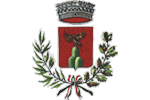 COMUNE DI LABICO(Città Metropolitana di Roma Capitale)Piazza mazzini, 8, 00030 Labico Tel./Fax 069510457E-mail: servizisociali@labico.comPec: pubblicaistruzione.comunedilabico@pec.it